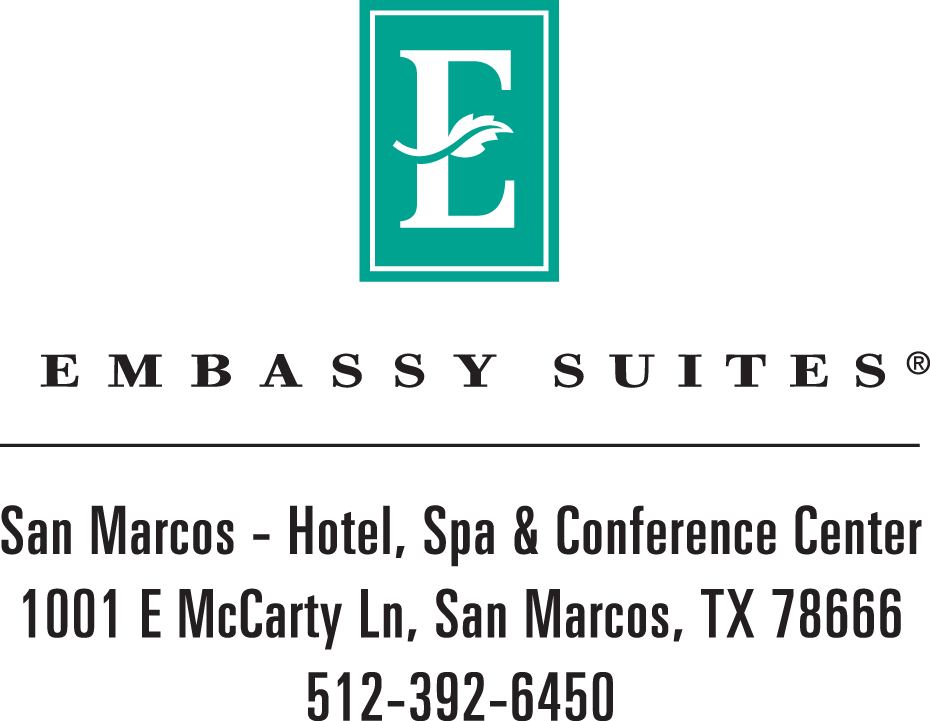 Inbound/Outbound PackagesInbound/Outbound PackagesWeightCostQTYDaysTotal1-10 pounds   $5 per package11-20 pounds                   $10 per package21-50 pounds$15 per package51-100 pounds$20 per package100+ pounds$30 per packagePalletsTypeCost   Inbound $55 per pallet, each for 2 days   Extended Holding$45 per pallet, per day after 2nd day   Outbound$75 per palletSubtotalSubtotal24% Service Charge24% Service Charge8.25% Sales Tax8.25% Sales TaxSubtotal + 24% + 8.25% = Grand TotalSubtotal + 24% + 8.25% = Grand TotalSubtotal + 24% + 8.25% = Grand TotalGRAND TOTALGRAND TOTAL